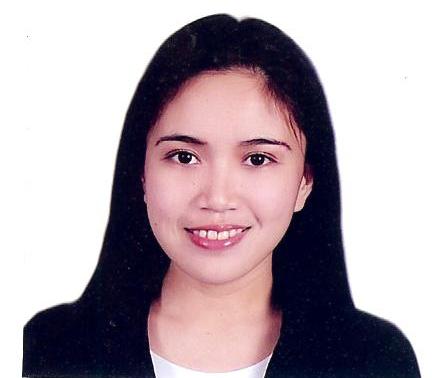 JOSIEJOSIE.364067@2freemail.com  PERSONAL INFORMATION:Age		:	30Date of Birth	:	December 4, 1986Civil Status	:	Married	Gender	:	FemaleCitizenship	:	FilipinoEDUCATIONAL BACKGROUND:Bachelor of Science in NursingUniversity of Negros Occidental - RecoletosBacolod City 2007LICENSURE:Philippine Nurse Licensure Examination 2008Valid until December 2017Kingdom of BahrainNational Health Regulatory AuthorityValid Until May 29, 2018PROFESSIONAL EXPERIENCE:Staff NurseAccident and Emergency DepartmentBahrain Defense Force HospitalApril 1, 2012 – PresentHospital DescriptionThe BAHRAIN DEFENSE FORCE HOSPITAL has a total bed capacity of 400 beds including that of inpatient, outpatient and emergency patient. The hospital ranks as the second largest hospital in Kingdom of Bahrain constituting all clinical infrastructures and highly trained medical staff. The Bahrain Defense Force Hospital has been accredited by the Australian Council on Healthcare Standards (ACHS) obtaining ISO9001:2000.Detailed Job DescriptionsProvided initial assessment and safe care to stabilize patients in a fast-pace.Attend in the case of multiple traumas, cardiac arrest, stroke codes, sexual assaults and conscious sedations.Assist with checking in patients, doing triage work and generating initial insurance paper work.Maintain contact with the laboratory personnel to report any initial lab findings back to ER doctors.Make arrangements for patients that are deemed to need care requiring them to be admitted to the hospital for one night or longer.Administered critical IV medications such as, Dopamine, Nitroglycerin and Adenosine.Provided care to people across the lifespan with different conditions from infants, children, pregnant women and the elderly.Independently maintained safe and effective care to patients with different acuity levels in a time-restricted and demanding environment.Constantly communicated and collaborated with physician and other healthcare professionals to ensure optimal care was given to patients in time manner. Serve as a member of interdisciplinary healthcare teams in providing critical care and performing life=saving interventions.Closely monitored E.R. patients, alerted Physician/Charge nurse with any changes in patients status.Interact with patient and family members often from pain, stress, shock or grief.Efficiently provided and handled nurse duty in intubation, defibrillations, auto transfusion, medlock insertions, splinting and hypothermia protocol.Supervised Lpn’s, Midwife and served as a preceptor or mentor to new nursing staff. Applied expertise in data analysis by monitoring laboratory results, blood work, urinalysis and performed sterile procedures including catheterization, IV starts and dressing changes.Ensured follow through of interdisciplinary referrals such as, speech evaluation, physical therapy, respiratory therapy, dietician, etc.Facilitating pain management and completing prescribed treatments and reassessing effectiveness of therapy. Cases Handled:Road traffic AccidentsFractureCongestive heart failureBurnSeizureCroupAnaphylaxisBronchiolitisPneumoniaTissue lung diseaseShocksAssaultsTrauma codeIngestion of foreign bodyStab woundAcute Appendicitis Pre mature deliveryHypoglycemiaDrug overdoseGunshot woundChronic obstructive pulmonary diseaseSickle cell disease with vaso occlusive crisisAcute Exacerbation of AsthmaUpper gastrointestinal bleedingStrokeHead InjuryArrhythmiasRespiratory FailureEnd Stage renal diseaseMyocardial infarctionEquipment Used:DefibrillatorIntraoseous machineBear HuggerCo2 DetectorPCA MachineMechanical VentilatorIVAC machineInfusion pumpPulse oximeterPco2 machineBlood warmerECG machineDopplerFeeding pumpFast InfusionABG machineBlood sugar machineAir mattressIntubation SetCentral venous line setCardiac monitorSuction machineLumbar puncture setCREDENTIALS & CERTIFICATIONS:Basic Life SupportNovember 13, 2017Valid Until November 13, 2019American Heart AssociationAdvanced Cardiovascular Life SupportNovember 15, 2016Valid Until November 15, 2019American Heart AssociationPediatric Advanced Cardiac Life SupportApril 10, 2017Valid Until April 2019American Heart AssociationTriage CourseNovember 24, 2012Bahrain Defense Force HospitalInfusion Therapy Training ProgramApril 15 and 16, 2012Bahrain Defense Force Hospital